宜蘭縣113年第1次(羅東高工)學務創新人員書面資料審查結果✽甄試時間：113年1月23日(星期二)上午區分時段提前報到。✽面試當天請攜帶國民身分證，以供查驗 。✽請依甄試時間完成報到及進場。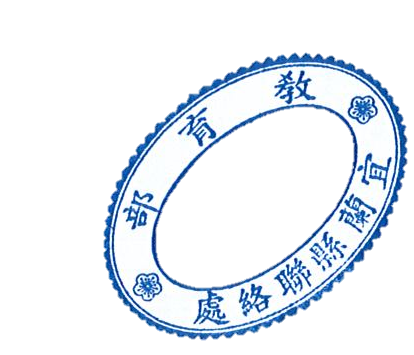 113.1.22編號姓名審查情形筆試時間面試時間1李子豪符合0930-09551000-10202王榮男符合1000-10251030-10503黃奎鈞符合1030-10551100-11204黃淑如符合1100-11251130-1150